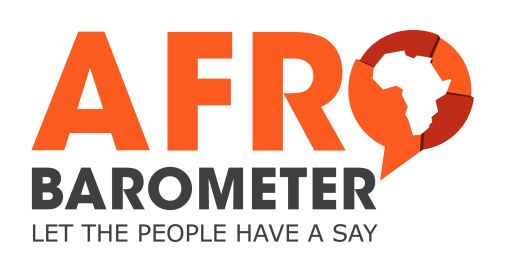 APPLICATION FOR GEOCODED DATAPlease email your signed application to Afrobarometer Data Manager Jamy Felton at datarequests@afrobarometer.orgPersonal detailsName:Nationality:Institution or Affiliation: E-mail address:Name of supervisor (PhD students):Purpose of your research Please provide a short summary of your project, indicating your research questions, hypotheses, and intended contributionDatasets and variables requiredPlease specify round, country, and variables of interest I agree:to preserve the confidentiality of, and not attempt to identify, individuals in the data;to ensure that the data are kept secure and not disclosed to anyone else until the data set is publicly released;to offer any prospective publication that makes significant use of our data first to the Afrobarometer Working Paper series (which does not preclude later publication of a revised version elsewhere);to acknowledge Afrobarometer as the source of the data in all publications resulting from its use by means of bibliographic citation in this form:Afrobarometer Data, [Country(ies)], [Round(s)], [Year(s)],available at http://www.afrobarometer.orgto acknowledge AidData as the source of the geocodes in all publications resulting from its use by means of bibliographic citation in this form:BenYishay, A., Rotberg, R., Wells, J., Lv, Z., Goodman, S., Kovacevic, L., Runfola, D. 2017. Geocoding Afrobarometer Rounds 1-6: Methodology & Data Quality. AidData. Available online at http://docs.aiddata.org/ad4/pdfs/geocodingafrobarometer.pdf.to send us bibliographic details of any published work based on our data;to try, where possible, to do the analysis and writing collaboratively with a member of the Afrobarometer Network, preferably an African member;to share with Afrobarometer any data produced by adding additional data to our datasets for Afrobarometer internal purposes;not to use the data for commercial purposes;that personal data about you may be held for validation and statistical purposes;to notify us of any errors discovered in the data.Signature:............................................... 				Date:........................ 